Alleluia, Alleluia     AMNS 80    Melody: Blaenwern     8 7. 8 7. D.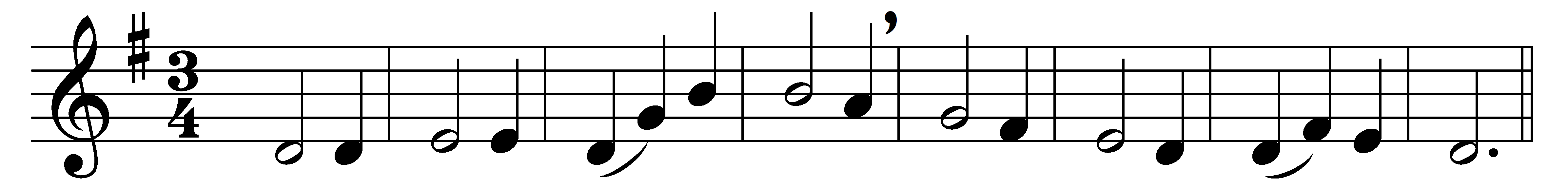 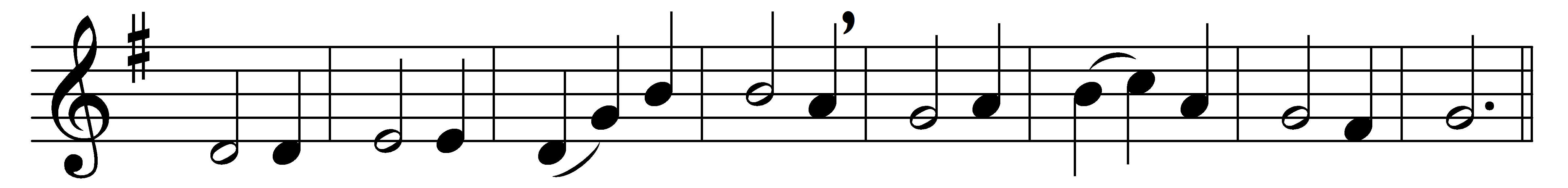 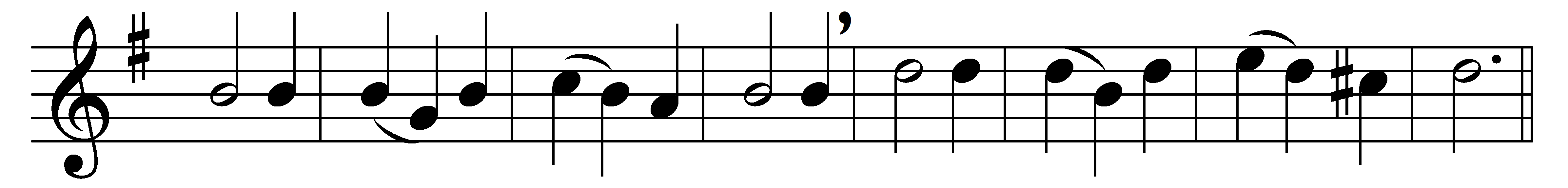 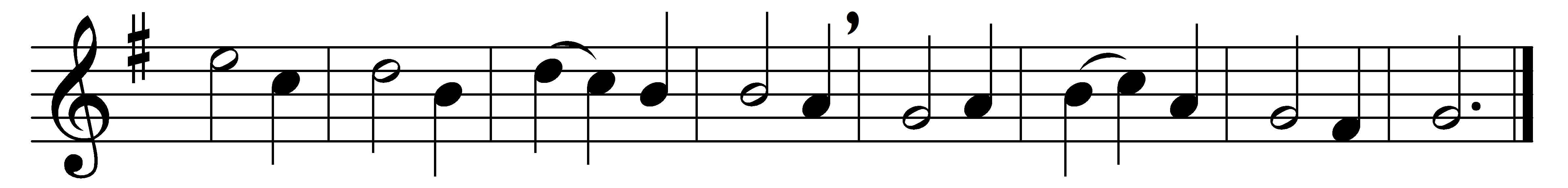 Alleluia, Alleluia,hearts to heaven and voices raise;sing to God a hymn of gladness,sing to God a hymn of praise:he who on the Cross a victimfor the world’s salvation bled,Jesus Christ, the King of Glory,now is risen from the dead.Christ is risen, Christ the first-fruitsof the holy harvest field,which will all its full abundanceat his second coming yield;then the golden ears of harvestwill their heads before him wave,ripened by his glorious sunshine,from the furrows of the grave.Christ is risen, we are risen;shed upon us heavenly grace,rain, and dew, and gleams of gloryfrom the brightness of thy face;that we, with our hearts in heaven,here on earth may fruitful be,and by angel-hands be gathered,and be ever, Lord, with thee.Alleluia, Alleluia, glory be to God on high;Alleluia to the Saviour,who has gained the victory;Alleluia to the Spirit, fount of love and sanctity;Alleluia, Alleluia,to the Triune Majesty.Words: Christopher Wordsworth (1807-1885)Music: William Penfro Rowlands (1860-1937)